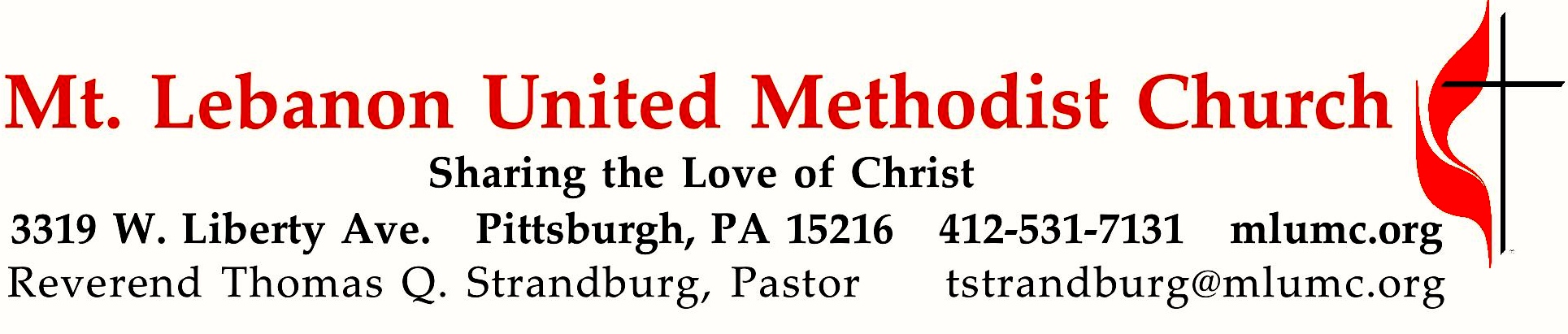 May 12, 2019									8:30 & 10:45			WE GATHER IN GOD’S NAME …Gathering Music   Hymnal 402 Lord, I want to be a Christian (stanza 1, seated)  	I want to be a Christian	                                       Worship & Song 3121  If you believe and I believe		 If you believe			     Worship & Song 3127 I have a dream (stanzas 1-2)		           ReptonGreeting			Leader:  	Praise the Lord from heaven!
    Praise God on the heights!People:   	Let us praise the name of the Lord,
    who alone is exalted;
    whose name is above earth and heaven.		     Psalm 148:1, 13 Announcements Introit 10:45 									     Karle Erickson	Alleluia! Our Savior Jesus Christ has abolished death	and brought life and immortality to the Gospel. Alleluia! 		©2005 Birnamwood PublicationsCall to Worship 					 Leader:  	Jesus the Good Shepherd calls our names to come and follow him.People:   	His voice, speaking our names, draws us to him.Leader:	We follow without fear, for the shepherd cares for us.People:	Our hearts rejoice and we can place our trust in the Good Shepherd.Leader:	Come, let us enter the gate with thanksgiving!People:	Let us go forth confidently with songs of praise!		… TO GIVE PRAISE TO GOD …Hymnal 157	Jesus shall reign (standing)					        Duke StreetOpening Prayer 								 Feed us with your word, O God. As sheep in your own fold, enable us to tend to the needs of others. With new perspectives, and a vision of your presence, refresh our hearts this day. Be present in our midst that we night hear your voice and respond to your call. Amen.Silent PrayerWorship & Song 3121	If you believe and I believe ( standing)		         If you believe TO CELEBRATE THE FAMILY OF FAITH …Reception of New Members                                                                                                               Page 33Deb Herbster, by transfer from Oak Hill UMC in Austin, TX (8:30)Zach Kurta, by profession of faith (10:45)Pastor: Brothers and sisters, I commend to your love and care those whom we this day receive into the membership of this congregation. Do all in your power to increase their faith, confirm their hope, and perfect them in love.People:	We rejoice to recognize you
		as members of Christ's holy Church,		and bid you welcome to this congregation
		of The United Methodist Church.		With you we renew our vows to uphold it
			by our prayers, our presence,
			our gifts, our service, and our witness.		With God's help we will so order our lives			after the example of Christ
			that, surrounded by steadfast love,
			you may be established in the faith,
			and confirmed and strengthened in the way
			that leads to life eternal.The Sign of Peace			 	Leader:	The peace of Christ be with you.
	People:	And also with you.Gathering Song				    	This, this is where children belong, 	welcomed as part of the worshiping throng.	Water, God’s Word, bread and cup, prayer and song: 	This is where children belong.						words and music: James Ritchie ©1999 Abingdon PressMessage for Young Disciples                                                                                                           All children are invited. Please sing as children come forward. After the children’s message at the 10:45 service, children ages 3 - 3rd grade may attend Kids Praise in the Welcome Center. Children will be escorted to and from Kids Praise by teachers. They will return to the Sanctuary near the end of the service.… TO HEAR GOD’S WORD PROCLAIMED …Open Our Hearts May Emphasis	                          Witness                              Donna Chesleigh                                                                                                                       	                                      Open our hands to serve you, Lord,Serving the church on your accord.And while we work for those so in need,Our faith in Christ will grow indeed.	Silently now we wait for thee	Ready our God your will to see	Open our hands, illumine us	Spirit divine.Scripture Reading					   8:30 Marcy Picardi	10:45 JJ Knabb  A Lesson from the New Testament	Revelation 7:9-17		The Lamb upon the throne						   Response	Leader:	Hear what the Spirit is saying to God’s people.	People:		Thanks be to God.Pastoral PrayerThe Lord’s Prayer  					Our Father, who art in heaven, hallowed be thy name. Thy kingdom come, thy will be 	done, on earth as it is in heaven. Give us this day our daily bread. And forgive us our 	trespasses, as we forgive those who trespass against us. And lead us not into temptation, 	but deliver us from evil. For thine is the kingdom, and the power, and the glory forever.  	Amen.Good News Acclamation: (standing)					  James J. Chepponis	10:45 cantor sings first: Alleluia. (sing 4 times)		©1990 G.I.A. Publications, Inc. Scripture ReadingA Lesson from the Gospel	John 10:22-30	  The Shepherd and the sheepResponseLeader:	The Word of the Lord.People:	Thanks be to God.… TO OFFER OUR GIFTS AND TO DEDICATE OUR LIVES …Offertory Anthem 10:45 					Maryton, arranged by Tom Trenney					 text by Jean Janzen, based on Julian of Norwich (c. 1342-1413)		Mothering God, you gave me birth in the bright morning of this world. 	Creator, source of every breath, you are my rain, my wind, my sun.		Mothering Christ, you took my form, offering me your food of light, 	grain of life and grape of love, your very body for my peace. 		Mothering Spirit, nurturing one, in arms of patience hold me close. 	Hold me close, so that in faith I root and grow until I flower, until I know.			©2005 Birnamwood Publications, OneLicense A-700887 all rights reserved		 	Hymnal 94 (standing)								Lasst uns erfreuenPraise God, from whom all blessings flow;Praise God, all creatures here below; Alleluia! Alleluia!Praise God, the source of all our gifts!Praise Jesus Christ, whose power uplifts!Praise the Spirit, Holy Spirit! Alleluia! Alleluia! Alleluia!	Adapt. © 1989 The U. Methodist Publishing HouseSermon                                                     “What the Sheep See”                      Rev. Thomas Q. Strandburg	… TO GO REJOICING IN GOD’S NAME!Worship & Song 3127	I have a dream (stanzas 1-3, standing)				ReptonBenediction   	Worship & Song 3127	I have a dream (stanza 4, standing)				Repton	   Today’s ServicesThe flowers in the Chancel are given by Chuck and Brenda Vogel in loving memory of their parents, Walter and Margaretta Vogel and Maynard and Mabel Turner.The flowers on the altar are given by Linh Quach and David Langenbacher in honor of all mothers.The flowers at the Columbarium are given by Linda and Duane Kish in loving memory of the wonderful mom Grace Gullborg was.Greeters  8:30   Gale Seymore   10:45   Betty Lou AlbrightAcolytes  Abigail and Tre NagelSpecial music for the 10:45 is provided by the Chancel Choir, conducted by Richard Minnotte.Worship options for children We encourage children to participate in the Children’s Sermon at both services, and in Kids Praise during the 10:45 service. Nursery services are offered in Room 204 of the Education Building. Ask ushers or greeters and follow signs for direction.Honor or remember a loved one with a flower donation. The flowers that grace the sanctuary each week are generously donated by our church family members. This is a great way to honor or memorialize a special person, event, or milestone in your personal life or in the life of the church. If you are interested in donating flowers on a particular Sunday, contact Lizzie Diller , 412-860-3614. The cost is $33 for the altar, narthex, or columbarium arrangements, and $66 for the chancel flowers.Podcasts of Sunday Sermons  Catch up on messages from MLUMC with a podcast of Pastor Tom’s and others’ Sunday sermons. Sermons can be found at http://mlumc.buzzsprout.com or navigate to the site from the link on our webpage, www.mlumc.org. Sermons also will be posted to iTunes. Full recordings of the service are available upon request.Today’s ScripturesRevelation 7:9-17The Multitude from Every Nation9 After this I looked, and there was a great multitude that no one could count, from every nation, from all tribes and peoples and languages, standing before the throne and before the Lamb, robed in white, with palm branches in their hands. 10 They cried out in a loud voice, saying,“Salvation belongs to our God who is seated on the throne, and to the Lamb!”11 And all the angels stood around the throne and around the elders and the four living creatures, and they fell on their faces before the throne and worshiped God, 12 singing,“Amen! Blessing and glory and wisdom
and thanksgiving and honor
and power and might
be to our God forever and ever! Amen.”13 Then one of the elders addressed me, saying, “Who are these, robed in white, and where have they come from?” 14 I said to him, “Sir, you are the one that knows.” Then he said to me, “These are they who have come out of the great ordeal; they have washed their robes and made them white in the blood of the Lamb.15 For this reason they are before the throne of God,
    and worship him day and night within his temple,
    and the one who is seated on the throne will shelter them.
16 They will hunger no more, and thirst no more;
    the sun will not strike them,
    nor any scorching heat;
17 for the Lamb at the center of the throne will be their shepherd,
    and he will guide them to springs of the water of life,
and God will wipe away every tear from their eyes.”John 10:22-3022At that time the festival of the Dedication took place in Jerusalem. It was winter, 23and Jesus was walking in the temple, in the portico of Solomon. 24So the Jews gathered around him and said to him, “How long will you keep us in suspense? If you are the Messiah, tell us plainly.”25Jesus answered, “I have told you, and you do not believe. The works that I do in my Father’s name testify to me; 26but you do not believe, because you do not belong to my sheep. 27My sheep hear my voice. I know them, and they follow me. 28I give them eternal life, and they will never perish. No one will snatch them out of my hand. 29What my Father has given me is greater than all else, and no one can snatch it out of the Father’s hand. 30The Father and I are one.”Keep in PrayerConvalescing in Care Facilities		Bonnie Amos, Providence PointEd Clarke, Asbury HeightsIsabella (Langston) Field,      St. Alphonsus Medical Center, BoiseJohn Katshir, Asbury HeightsPat Seitz, ConcordiaOlivia Woods, Baptist ManorConvalescing at HomeBishop George Bashore, Jean Boyer, Mary Caldwell, John Dean,Joseph Festor, Leon Grant, Jr., Dave LewisSusan Lichtenfels, George Lindow, Sara Mercer, Carol Van Sickle,Jinny Sheppard, Ruth SeipIn the MilitaryJason Boyer, SPC Natalie Brown, Maj. Zachary Allen Finch, USMC,
James Iantelli, 1st Lt. Jaskiewicz, 
S. Sgt. Keith Kimmell, Sgt. Brendan Lamport, 
Sgt. Matthew McConahan, Thomas Orda,
David Poncel, Sgt. Steven Reitz, 
Capt. Scott B. Rushe, Pastor Rick Townes, 
Maj. Azizi Wesmiller, Maj. Matthew C. Wesmiller,
Sgt. Keith Scott Winkowski,Sgt Michael ZimmermanCALENDAR – SUNDAY, MAY 12 THRU SATURDAY, MAY 18SUNDAY 5/12 	              MOTHER’S DAY	8:30 am		Worship 						  Sanner Chapel	9:30 am	               Sunday School for All Ages					Various
10:45 am	               Worship 						           Sanctuary	10:45 am 		Kids Praise				                            Welcome Center	7:00 pm		Do No Harm					             Welcome CenterTUESDAY 5/14		10 am		Weekday Ministries Chapel				  Sanner Chapel		6:30 pm		Family Promise Board of Directors				Library		7 pm 		Board of Reviews					            Network	    		7 pm		Boy Scout Meeting					               Wesley		7 pm		Cub Scout Meeting					            EpworthWEDNESDAY 5/15		7 pm		Cub Scout Pack Meeting					Wesley 	 7 pm		Trustees Meeting				            Welcome Center	THURSDAY 5/16		7:30 pm		Choir Rehearsal						      Choir Room	SATURDAY 5/18	1 pm		UMW Spring Tea						Wesley